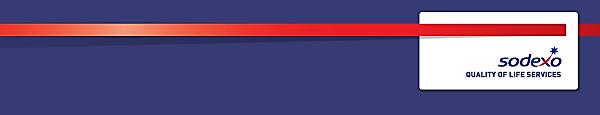 Function:Function:Function:Function:Defence & Government ServicesDefence & Government ServicesDefence & Government ServicesDefence & Government ServicesDefence & Government ServicesDefence & Government ServicesDefence & Government ServicesDefence & Government ServicesDefence & Government ServicesGeneric job:  Generic job:  Generic job:  Generic job:  Position:  Position:  Position:  Position:  Cleaning SupervisorCleaning SupervisorCleaning SupervisorCleaning SupervisorCleaning SupervisorCleaning SupervisorCleaning SupervisorCleaning SupervisorCleaning SupervisorJob holder:Job holder:Job holder:Job holder:Date (in job since):Date (in job since):Date (in job since):Date (in job since):Immediate manager 
(N+1 Job title and name):Immediate manager 
(N+1 Job title and name):Immediate manager 
(N+1 Job title and name):Immediate manager 
(N+1 Job title and name):Mess ManagerMess ManagerMess ManagerMess ManagerMess ManagerMess ManagerMess ManagerMess ManagerMess ManagerAdditional reporting line to:Additional reporting line to:Additional reporting line to:Additional reporting line to:Hotel Services Manager  Hotel Services Manager  Hotel Services Manager  Hotel Services Manager  Hotel Services Manager  Hotel Services Manager  Hotel Services Manager  Hotel Services Manager  Hotel Services Manager  Position location:Position location:Position location:Position location:1.  Purpose of the job 1.  Purpose of the job 1.  Purpose of the job 1.  Purpose of the job 1.  Purpose of the job 1.  Purpose of the job 1.  Purpose of the job 1.  Purpose of the job 1.  Purpose of the job 1.  Purpose of the job 1.  Purpose of the job 1.  Purpose of the job 1.  Purpose of the job To supervise all cleaning services within the operational business areaTo support the manager to ensure standards of service detailed in the service level agreement, KPIs and within the schedules of the contractual terms and conditions are achieved, maintained and developed for assigned operational business areaTo supervise all aspects of performance of an assigned group of direct reportsTo supervise all cleaning services within the operational business areaTo support the manager to ensure standards of service detailed in the service level agreement, KPIs and within the schedules of the contractual terms and conditions are achieved, maintained and developed for assigned operational business areaTo supervise all aspects of performance of an assigned group of direct reportsTo supervise all cleaning services within the operational business areaTo support the manager to ensure standards of service detailed in the service level agreement, KPIs and within the schedules of the contractual terms and conditions are achieved, maintained and developed for assigned operational business areaTo supervise all aspects of performance of an assigned group of direct reportsTo supervise all cleaning services within the operational business areaTo support the manager to ensure standards of service detailed in the service level agreement, KPIs and within the schedules of the contractual terms and conditions are achieved, maintained and developed for assigned operational business areaTo supervise all aspects of performance of an assigned group of direct reportsTo supervise all cleaning services within the operational business areaTo support the manager to ensure standards of service detailed in the service level agreement, KPIs and within the schedules of the contractual terms and conditions are achieved, maintained and developed for assigned operational business areaTo supervise all aspects of performance of an assigned group of direct reportsTo supervise all cleaning services within the operational business areaTo support the manager to ensure standards of service detailed in the service level agreement, KPIs and within the schedules of the contractual terms and conditions are achieved, maintained and developed for assigned operational business areaTo supervise all aspects of performance of an assigned group of direct reportsTo supervise all cleaning services within the operational business areaTo support the manager to ensure standards of service detailed in the service level agreement, KPIs and within the schedules of the contractual terms and conditions are achieved, maintained and developed for assigned operational business areaTo supervise all aspects of performance of an assigned group of direct reportsTo supervise all cleaning services within the operational business areaTo support the manager to ensure standards of service detailed in the service level agreement, KPIs and within the schedules of the contractual terms and conditions are achieved, maintained and developed for assigned operational business areaTo supervise all aspects of performance of an assigned group of direct reportsTo supervise all cleaning services within the operational business areaTo support the manager to ensure standards of service detailed in the service level agreement, KPIs and within the schedules of the contractual terms and conditions are achieved, maintained and developed for assigned operational business areaTo supervise all aspects of performance of an assigned group of direct reportsTo supervise all cleaning services within the operational business areaTo support the manager to ensure standards of service detailed in the service level agreement, KPIs and within the schedules of the contractual terms and conditions are achieved, maintained and developed for assigned operational business areaTo supervise all aspects of performance of an assigned group of direct reportsTo supervise all cleaning services within the operational business areaTo support the manager to ensure standards of service detailed in the service level agreement, KPIs and within the schedules of the contractual terms and conditions are achieved, maintained and developed for assigned operational business areaTo supervise all aspects of performance of an assigned group of direct reportsTo supervise all cleaning services within the operational business areaTo support the manager to ensure standards of service detailed in the service level agreement, KPIs and within the schedules of the contractual terms and conditions are achieved, maintained and developed for assigned operational business areaTo supervise all aspects of performance of an assigned group of direct reportsTo supervise all cleaning services within the operational business areaTo support the manager to ensure standards of service detailed in the service level agreement, KPIs and within the schedules of the contractual terms and conditions are achieved, maintained and developed for assigned operational business areaTo supervise all aspects of performance of an assigned group of direct reports2. 	Dimensions 2. 	Dimensions 2. 	Dimensions 2. 	Dimensions 2. 	Dimensions 2. 	Dimensions 2. 	Dimensions 2. 	Dimensions 2. 	Dimensions 2. 	Dimensions 2. 	Dimensions 2. 	Dimensions 2. 	Dimensions Revenue:n/a€tbc€tbcEBIT growth:EBIT growth:tbcGrowth type:n/aOutsourcing rate:n/aRegion  WorkforcetbctbcRevenue:n/a€tbc€tbcEBIT margin:EBIT margin:tbcGrowth type:n/aOutsourcing rate:n/aRegion  WorkforcetbctbcRevenue:n/a€tbc€tbcNet income growth:Net income growth:tbcGrowth type:n/aOutsourcing growth rate:n/aHR in Region tbctbcRevenue:n/a€tbc€tbcCash conversion:Cash conversion:tbcGrowth type:n/aOutsourcing growth rate:n/aHR in Region tbctbcCharacteristics Characteristics Cleanliness of mess accommodation, communal mess areas and mess main kitchen to the required standard.  Maintain professional work standards at all times, working within the requirements of Company Health and Safety ProceduresCleanliness of mess accommodation, communal mess areas and mess main kitchen to the required standard.  Maintain professional work standards at all times, working within the requirements of Company Health and Safety ProceduresCleanliness of mess accommodation, communal mess areas and mess main kitchen to the required standard.  Maintain professional work standards at all times, working within the requirements of Company Health and Safety ProceduresCleanliness of mess accommodation, communal mess areas and mess main kitchen to the required standard.  Maintain professional work standards at all times, working within the requirements of Company Health and Safety ProceduresCleanliness of mess accommodation, communal mess areas and mess main kitchen to the required standard.  Maintain professional work standards at all times, working within the requirements of Company Health and Safety ProceduresCleanliness of mess accommodation, communal mess areas and mess main kitchen to the required standard.  Maintain professional work standards at all times, working within the requirements of Company Health and Safety ProceduresCleanliness of mess accommodation, communal mess areas and mess main kitchen to the required standard.  Maintain professional work standards at all times, working within the requirements of Company Health and Safety ProceduresCleanliness of mess accommodation, communal mess areas and mess main kitchen to the required standard.  Maintain professional work standards at all times, working within the requirements of Company Health and Safety ProceduresCleanliness of mess accommodation, communal mess areas and mess main kitchen to the required standard.  Maintain professional work standards at all times, working within the requirements of Company Health and Safety ProceduresCleanliness of mess accommodation, communal mess areas and mess main kitchen to the required standard.  Maintain professional work standards at all times, working within the requirements of Company Health and Safety ProceduresCleanliness of mess accommodation, communal mess areas and mess main kitchen to the required standard.  Maintain professional work standards at all times, working within the requirements of Company Health and Safety Procedures3. 	Organisation chart 4. Context and main issues Comply with all Sodexo company policies/procedures Comply with all legislative requirementsAdhere to any local client site rules and regulationsRole model safe behaviour Unsociable hours in line with business requirements maybe required Flexibility on work schedule and location maybe required5.  Main assignments To supervise and provide hands on support with the day-to-day cleaning operations and organisation of the cleaning department within the messTo ensure that all areas are monitored and maintained in accordance with HSWA and COSHH regulationsTo assist in the control of all chemicals and equipment in line with HSWA and COSHH regulations  To assist the Mess Manager with the Company Quality Assurance Audit and contractual service audits as specifiedTo ensure the satisfactory management of waste disposal management within the messTo develop one’s own skills and knowledge within current position.To maintain a safe system of work within the Company Health and Safety ProceduresTo assist colleagues with departmental responsibilities once duties are completedTo continue to develop one’s own skills and knowledge within the position, including any required training coursesTo maintain excellent client/customer relationshipsTo attend team briefs, huddles and meetings as requiredTo ensure that your team’s PDR’s are completed and agree development activitiesTo attend your own performance development review to discuss job standards and agree development activities To maintain a clean and tidy work area at all timesTo maintain high levels of personal hygiene and wear the appropriate uniform and PPE as required To care for all available resources including equipment, materials and supplies as directedTo report any near miss occurrences, accidents or faulty equipment to managementEnsure that all written communication represents a professional image to customers, clients and staffTo ensure effective communication with line manager, team, customer and client organisationTo maintain all areas of responsibility to the set service standards and in line with applicable service offerTo supervise the team fairly and drive engagement 6.  AccountabilitiesEnsuring that monthly chemical orders are placed in a timely manner and that suitable levels of stock are maintainedEnsure that chemical stock is stored safely in COSHH cupboards and stock transfers/issue is recorded Complete accurate weekly and end of month chemical stock countsPass all internal and external auditsControl waste in line with targetsLeadership and peopleThe role holder will role model the company values and ensure they are reinforced at every opportunity. The role holder will support their line manager to drive employee engagement and team performance. This will include effective communication and the application of Sodexo HR policies and procedures as directed by their line managerRisk, governance and complianceThe role holder will ensure that these processes are fully applied, complied with and adhered to within their assigned operational business area. Where applicable cash and stock company procedural compliance is a requirement. Financial managementThe role holder is required to contribute to the financial performance of their business area. This is achieved through effective control of all equipment and supplies as well as employee rosteringRelationship management client and teamThe role holder is responsible developing and maintaining good business relationships with clients and customers. The role holder must seek to resolve any concerns or complaints raised and escalate to their line manager as appropriateOperational managementThe role holder will be responsible for overseeing their assigned operational business area and managing compliance with legal, regulatory and company requirements including the defence quality management system (DQMS)Service excellenceThe role holder will be responsible for driving all aspects of service excellence across their operational business area including brand integrity, quality, compliance, Sodexo’s corporate social responsibility and service standards. The role holder will ensure that work is appropriately recognisedContinuous developmentThe role holder should look for improvements and efficiencies at every opportunity to increase sales and/or reduce costs. These should be reviewed with their line manager to establish feasibility and create a plan of action7.  Person Specification EssentialDemonstrate experience of working in a similar role within the service industry at a comparable level in a companyAbility to solved problems and liaise with your line manager to implement appropriate actions Previous experience of working in standards driven/compliance environmentStrong knowledge of health and safety and COSHH regulationsAbility to prioritise and deploy resources effectively DesirableClient relationship experienceBritish Institute of Cleaning Science (BICS) qualified Knowledge of external cleaning developments and innovationsExperience of working within military environment Previous experience of effectively supervising a teamLeadership skills and knowledge8.  Competencies N/A9.  Management Approval – To be completed by document owner